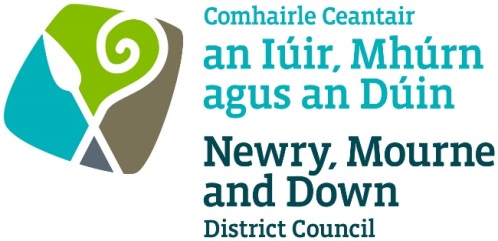 

GUIDANCE FOR APPLICANTSPlease read these reference notes in conjunction with the application form attached.Ref. 2	An amusement permit is a permit issued under the above Order authorising gaming by means of gaming machines.Ref. 2a  	In certain circumstances the Council may grant or renew an amusement permit limiting the number of gaming machines.  A gaming machine means any machine, which is used for playing a game of chance.  It is our policy to define a premises as being wholly or mainly an amusement arcade by virtue of it having at least one more gaming machine than all other types of machines.Ref. 2b 	A pleasure fair consists wholly or mainly of amusements provided on premises for a period of not more than 28 days in any year.Ref. 2c	The new permit allows the machines to pay out a maximum cash prize of £25.00. Ref. 2d	The existing permit (prior to Betting Gaming (NI) Order 2004) allows the machines to pay out a maximum cash prize of £8.00 and will continue to be available.Ref. 3a	We require this information when an amusement permit be granted to an individual, a partnership of two or more, or to a company registered under the Companies Act.  The person to whom an amusement permit is granted is the person who is, or proposes to be, the occupier of the premises for which the amusement permit is sought.Ref. 3b 	In considering the fitness of a corporate body to hold an amusement permit the Council has to consider the character, reputation and financial standing of the Directors and other persons who have executive control and a financial interest.Ref. 4 	The legislation requires that the name and address of the owner of the premises is known.Ref. 5 	In considering the fitness of a person to hold an amusement permit the Council has to consider the character, reputation and financial standing of the applicant and any person who would be managing the business.  The person managing the premises must be someone who would not be refused a permit should they apply.Ref. 6  	In certain circumstances, such as noise disturbance to people living in the vicinity of the premises or after consultation with the PSNI, the Council may impose a requirement that the premises close no later than 10:30pm.Ref. 7 	Legislation requires that the premises have a Fire Risk Assessment.  To help meet your obligations, legislation and other guidance documents are available to download at no charge from www.nifrs.org by following the ‘fire SAFE’ link.Ref. 8   	The legislation requires that you serve a copy of the application on the Criminal Justice Manager, Criminal Justice Unit, Police Service of Northern Ireland, 3 Belfast Road, Newry, BT34 1EF or Sub-Divisional Commander, Police Service of Northern Ireland, 3 Ballyhornan Road, Downpatrick, BT30 6RB for premises in the Newry, Mourne and Down District Council area.Ref. 9 	The legislation allows the Council to request that the application be advertised.  
For Grant of Amusement Permit or if application has not been received prior to the expiry date of previous permit you must advertise in two local newspapers circulated within the Newry, Mourne and Down District Council within 7 days of making the application.  Please note that copies of the advertisements must be submitted to The Licensing Section within 2 weeks of the application being made. Ref. 10 	To ensure that the layout, character or condition of the premises are suitable for use as an amusement arcade the Council require all applicants to submit a copy of the floor plan of the premises to a scale of 1/100.Ref. 11	If application is for two different types of gaming machines; £25 cash prize and £8 cash prize, and persons under 18 years are admitted the Council require copy of plan of premises (scale: 1/100) showing floor layout, placement of machines and details of required physical barrier.Ref. 12	If applying for a permit in respect of Article 108 1 (c) the fee will be £32 per annum. If applying for a permit in respect of Article 108 1 (ca) the fee will be £250 per annum. Please note that the application fee is non-returnable if the application is refused.Ref. 13	The Council requires all applicants to enclose with their application two References.  One of the references should be as to the applicant’s character and reputation and; the other should be as to his/her financial standing.  The letter should preferably come from a professional person with knowledge of the applicant’s financial situation e.g. Bank Manager or Accountant.Ref. 14	A copy of planning approval for use of the premises as an amusement arcade is required.  This is issued by the Planning Service and the applicant should consult directly with them to receive guidance on this matter.  They can be contacted on Tel: 0300 200 7830 or Email: planning@infrastructure-ni.gov.uk. Ref. 15 	Building Control approval for any change of use or any alterations to the premises.

Checklist for ApplicantsBetting and Gaming (Northern Ireland) Order 2004 and
Betting, Gaming, Lotteries & Amusements (NI) Order 1985Betting and Gaming (Northern Ireland) Order 2004 and
Betting, Gaming, Lotteries & Amusements (NI) Order 1985Please Complete All SectionsPlease Complete All SectionsSection 1 of 8	PERMIT DETAILSSection 1 of 8	PERMIT DETAILS1. (a)I / We hereby apply to Newry, Mourne and Down District Council for the grant / provisional grant / renewal of an Amusement Permit, authorising gaming by means of gaming machines in respect of premises situated at: -Name of PremisesAddressPostcodeTelephone NumberEmail(b)Is admission to the premises restricted to those aged 18 or over?        Yes               	   NoSection 2 of 8	DETAILS OF PREMISES/MACHINESSection 2 of 8	DETAILS OF PREMISES/MACHINES2.The premises for which an Amusement Permit is sought will be:Tick either (a) or (b) AND (c) (i) or (c) (ii) whichever is applicable. (a)Details of PremisesPremises used wholly or mainly for the provision of amusements by means of	  gaming machines – see Ref. 2a.(b)Premises used wholly or maily for the purpose of a pleasure fair constisting	  wholly or mainly of amusements – see Ref. 2bNumber of gaming machines applied for   
Number of non-gaming machines applied for (c)(i)
Details of Machines
Premises used for the provision of gaming machines with maximum all cash	  
prize of £25 as defined by Article 108 (1) (ca) – see Ref. 2cNumber of gaming machines applied for Number of non-gaming machines applied for
Do machines display maximum payout?		Yes  /  No(ii)Premises used for the provision of gaming machines with maximum all cash 	
prize of £8 as defined by Article 108 (1) (c) – see Ref. 2d Number of gaming machines applied for   Number of non-gaming machines applied for Do machines display maximum payout?		Yes  /  No
Section 3 of 8	APPLICANTSection 3 of 8	APPLICANT3. (a)Applicant – see Ref. 3aFirst Name	                                 Last Name Address 	Postcode                                         Telephone Number	Email	                                                                  (b)If a Limited Company – see Ref. 3bName of                                                       Company
Company                                                      SecretaryAddress 
(Registered Office)	Postcode                                         Telephone number	Note: May provide the Name and Address of each Company member on a separate sheet.    (c)If a Partnership state the name and address of each member of the partnership - see Ref. 3b(1)First Name	                                 Last Name Address 	Postcode                                         Telephone Number	Partnership(2)First Name	                                 Last Name Address 	Postcode                                         Telephone Number	Section 4 of 8	LANDLORD/OWNERSection 4 of 8	LANDLORD/OWNERLandlord/Owner of the Premises to be licensed – see Ref. 4First Name 	                                 Last Name Address 	Postcode                                         Telephone Number	Section 5 of 8	MANAGERSection 5 of 8	MANAGER5.Person managing the premises – see Ref. 5First Name 	                                      Last Name Address 	Postcode                                         Telephone Number	Section 6 of 8	OPENING HOURSSection 6 of 8	OPENING HOURS6.Please state proposed Hours of Opening – see Ref. 6Section 7 of 8	FIRE RISK ASSESSMENTSection 7 of 8	FIRE RISK ASSESSMENT7.Is there a valid Fire Risk Assessment in force in respect of your premises? – see Ref. 7 Yes		  No    If Yes, on what date was it assessed/reviewed?  Section 8 of 8	DECLARATIONDeclaration and SignatureI/We declare that all the information given by me/us, in this form, is correct in every respect.I/We declare that the premises are not to be used for any unlawful purpose or as a resort of persons of known bad character.Information provided as part of this application may be disclosed in response to a request under the Freedom of Information Act 2000 or the Environmental Information Regulations 2004. The Council to which you are submitting this application form, collects data for the purposes of the management and application of the Amusement Permit Order.  The data may also be passed onto other related Government Agencies and to other Council Departments, to facilitate Statutory Requirements, Service Level Agreement of or similar purposes. Newry, Mourne and Down District Council collects the Data on this Form for the purpose of administering Amusement Permits under the Betting and Gaming (NI) Order 2004 and Betting, Gaming, Lotteries & Amusements (NI) Order 1985.  The Data Collected on this Form will be shared with the relevant Council Departments, the Police Service of NI and the NI Fire and Rescue Service under the Data Protection Act 1998. The Council’s Privacy Notice can be accessed via our website www.newrymournedown.org/privacy-policy Ticking this box indicates that you have read and understood the above declaration.1.2.2.Print Full Name: Print Full Name: Print Full Name: Signature: Signature: Signature: Date: Date: Date: DATE STAMPOfficial Use OnlyOfficial Use Only	Date Received:	Receipt Number:	£1.Completed Application Form2.Public Liability Insurance: confirmation from your Insurance Company that the premises has current valid insurance cover. 3.Confirmation that the applicant has sent a copy of their application to the Police Service of Northern Ireland.Ref. 84.Fee: for application of Permit.  Cheques payable to: ‘Newry, Mourne and Down District Council’.Article 108 (1) (c) permit £32Article 108 (1) (ca) permit £250Ref. 125.Floor Plan: If first application/change to physical separation/alterations have been made to the premises since the last Permit one copy of the floor plan drawn to a scale of not less than 1:100, showing floor layout, placement of machines, physical separation.Refs. 10 & 116.Building Control Approval: for any change of use or any alterations to the premises. Ref. 157.GRANT OF AMUSEMENT PERMIT (New): the applicant must within 7 days of making application to Newry, Mourne and Down District Council advertise their intention to make application in two local newspapers and provide copy to our office.  Ref. 98.GRANT OF AMUSEMENT PERMIT: Two references as to the character/reputation and financial standing of the applicant.Ref. 139.GRANT OF AMUSEMENT PERMIT: Copy of Planning Approval showing that approval has been granted for use of premises as an Amusement Arcade.Ref. 14